                                                ДИРЕКТОРАТ                                                 ЦИВИЛНОГ        ВАЗДУХОПЛОВСТВА        РЕПУБЛИКЕ СРБИЈЕИ З Ј А В АО ОСПОСОБЉЕНОСТИ ЗА ОБАВЉАЊЕ ПЛАНИРАНИХ АКТИВНОСТИУ ПРИВРЕДНЕ СВРХЕ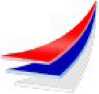 ДЦВ-ОПС-ОБ-718                                                                                                                                                             датум: 01.05.2016.ПОДАЦИ О ОПЕРАТЕРУ БЕСПИЛОТНОГ ВАЗДУХОПЛОВАПОДАЦИ О ОПЕРАТЕРУ БЕСПИЛОТНОГ ВАЗДУХОПЛОВАИме/називАдреса/седиштеОПИС ПЛАНИРАНИХ АКТИВНОСТИСниманје из ваздухаПОДАЦИ О БЕСПИЛОТНОМ ВАЗДУХОПЛОВУПОДАЦИ О БЕСПИЛОТНОМ ВАЗДУХОПЛОВУЕвиденциона ознакаПОДАЦИ О ЛИЦУ КОЈЕ УПРАВЉА БЕСПИЛОТНИМ ВАЗДУХОПЛОВОМПОДАЦИ О ЛИЦУ КОЈЕ УПРАВЉА БЕСПИЛОТНИМ ВАЗДУХОПЛОВОМИме и презимеКонтакт телефонИЗЈАВАИЗЈАВАОвом изјавом потврђујем да сам упознат са одредбама Правилника о беспилотним ваздухопловима и да ћу беспилотни ваздухоплов користити у складу са њимаОвом изјавом потврђујем да сам упознат са одредбама Правилника о беспилотним ваздухопловима и да ћу беспилотни ваздухоплов користити у складу са њимаПотпис одговорног лица оператера